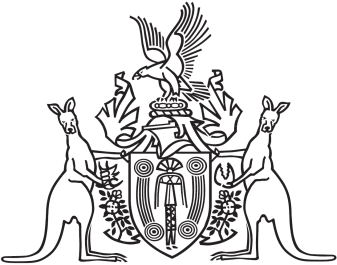 Northern Territory of AustraliaGovernment GazetteISSN-0157-833XNo. S42	30 June 2017Northern Territory of AustraliaHealth Services ActCentral Australia Health Service 
Appointment of Service AdministratorI, Natasha Kate Fyles, Minister for Health, under section 66(1) of the Health Services Act, appoint Patricia Ann Miller to administer the Central Australia Health Service for 1 year on and from 1 July 2017.Dated 30 June 2017N. K. FylesMinister for HealthNorthern Territory of AustraliaHealth Services ActTop End Health Service 
Appointment of Service AdministratorI, Natasha Kate Fyles, Minister for Health, under section 66(1) of the Health Services Act, appoint Paul Charles Wilford Tyrrell to administer the Top End Health Service for 1 year on and from 1 July 2017.Dated 30 June 2017N. K. FylesMinister for Health